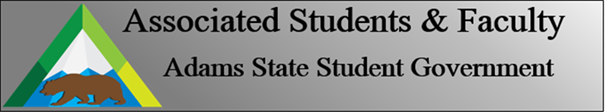 Adams State University Associated Students and Faculty LegislatureBill Number: ASF1718046Club Name: Phi Beta LambdaEvent Name or Trip Destination: National Leadership Conference ToursTotal Amount of AS&F Funding: $957.60Total Club Points: 88 Author: Abbey StagnerSponsor: Araceli PortilloEvent or Trip InformationWho: PBL members will be attending this event as well as our advisor Natalie Rogers (We are not asking for money for Natalie.).What: We will be taking educational tours of both Baltimore and Washington D.C. Where: Baltimore, Maryland & Washington D.C.When: June 21, 2018 – June 28, 2018 (8 Days and 7 Nights)Why: We hope to supplement our funds to help tours of Washington D.C. and Baltimore, Maryland.Author Contact Information: Abbey Stagner, 719-588-0756, stagneral1@grizzlies.adams.eduAccount Information: 3200-839-xxx-1900Additional Information: We are attending our national conference, to compete in our qualified events. This is such a far trip many of us will not get the opportunity to make it back there again. For this reason we are asking for money to take some educational tours.Assessment Rubric:What do you want people attending the event, program, or going on the trip to gain from this experience? .      Expanding the Learning Experience·      Analytical Reasoning·      Internal Self-Development·      Improving Teamwork and Leadership·      Community Service and Civic Engagement·      External Skill DevelopmentPlease define how your event, program, or trip will help people gain from this experience according to the goals you have checked.PBL members will get to see some of the national memorialsThe National MallThe White HouseThe U.S. CapitolThe Washington MonumentThe Lincoln MemorialThe MLK MemorialThe Vietnam Veteran's MemorialArlington National CemeteryGeorgetown Embassy RowThese hold great history that if you are that close you need to go see.I, Abbey Stagner, present this bill for consideration of and approval by the Associated Students and Faculty Senate, this 23rd day of April, 2018.Implementation: Upon approval, be it enacted that:The proposed bill become adopted in favor of recognition by the AS&F Senate, and that:Phi Beta Lambda be funded $957.60VOTE: Yeas_____ Nays______ Abs_______Complete applicable sections:ADOPTED at ______________ meeting of the AS&F Senate on ___________.BILL did not pass at ______________ meeting of the AS&F Senate on ________.BILL will be reconsidered on ___________________.Approved/Disapproved by AS&F President_______________________________,